В сентябре 2018 года наш детский сад принимал участие в региональном конкурсе на лучший стенд (уголок) «Эколята - молодые защитники природы» в рамках мероприятий Всероссийской акции «Россия – территория ««Эколят - молодых защитников природы».  В каждой группе детского сада были созданы уголки по тематике сохранения природы с присутствием на стенде логотипа «Эколята» и образов всех сказочных героев «Умницы», «Шалуна», «Тихони», «Ёлочки». Все стенды включали в себя рисунки детей, совместные поделки ребят и родителей, фотографии с элементами природы, животного и растительного мира.Ура! Ура! Ура! Очень рада детвора!В гости  из леса к нам в детский садПришло много желудей-ребят.С веселой елочкой играли, говорили то и сё,С серьезной умницей читали, слушали истории её.Скромный Тихоня любит цветы,  Озорной Шалун - веселые игры.Мы любим природу, ее бережемСказочных героев Эколят в гости  позовем!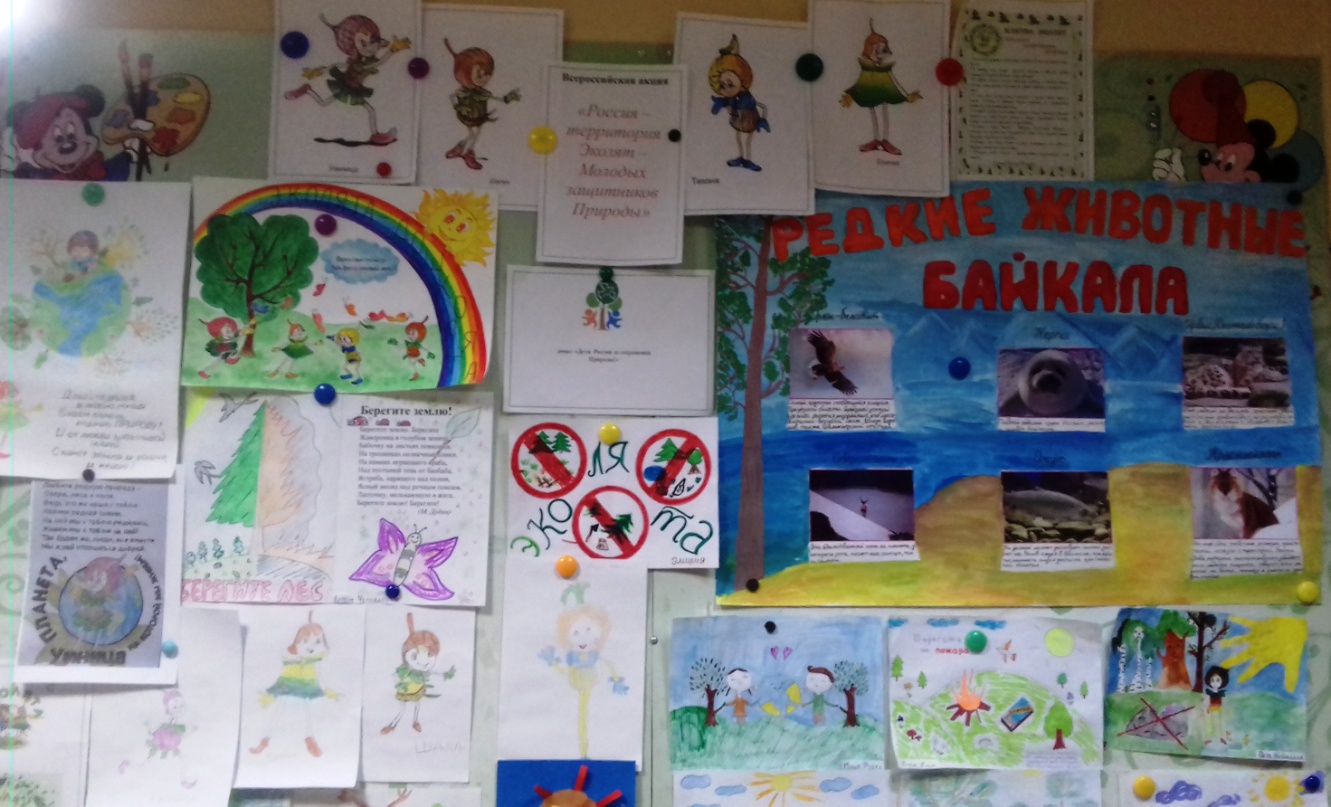 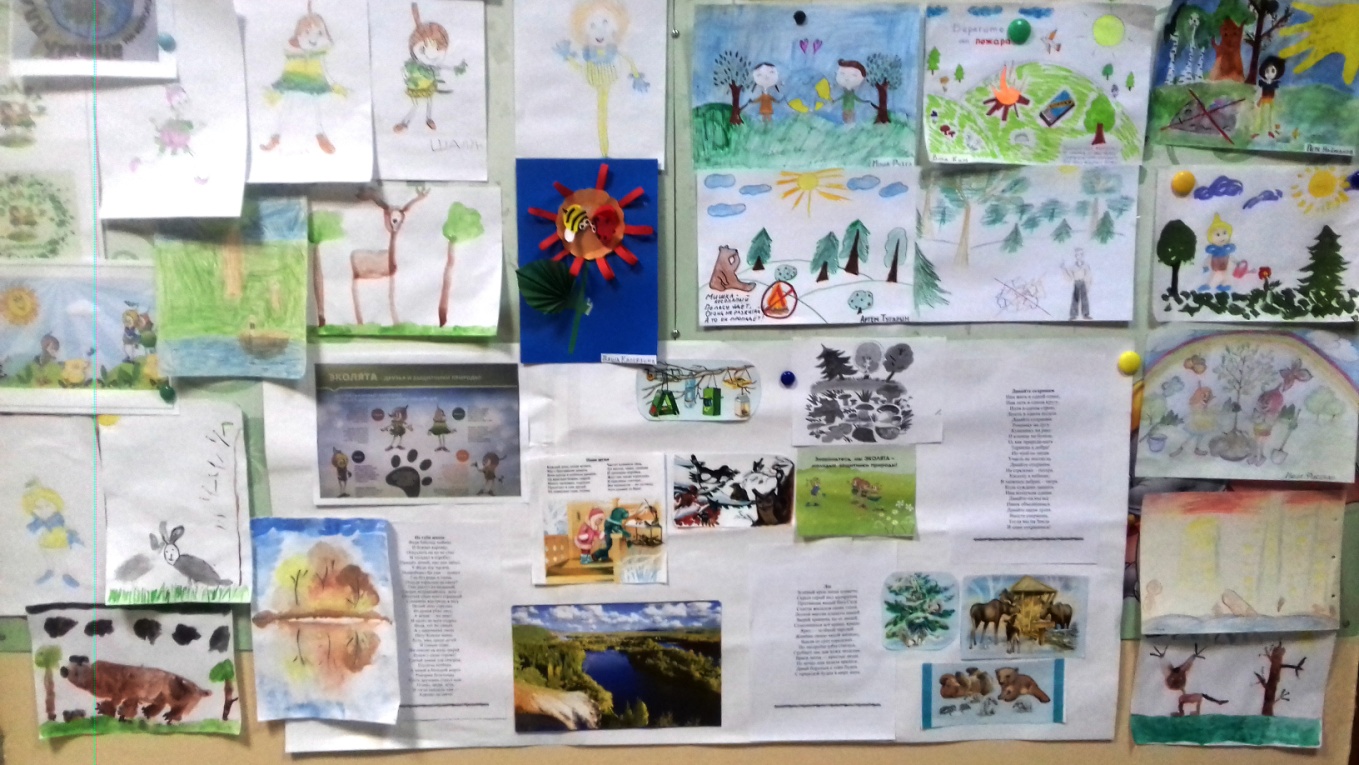 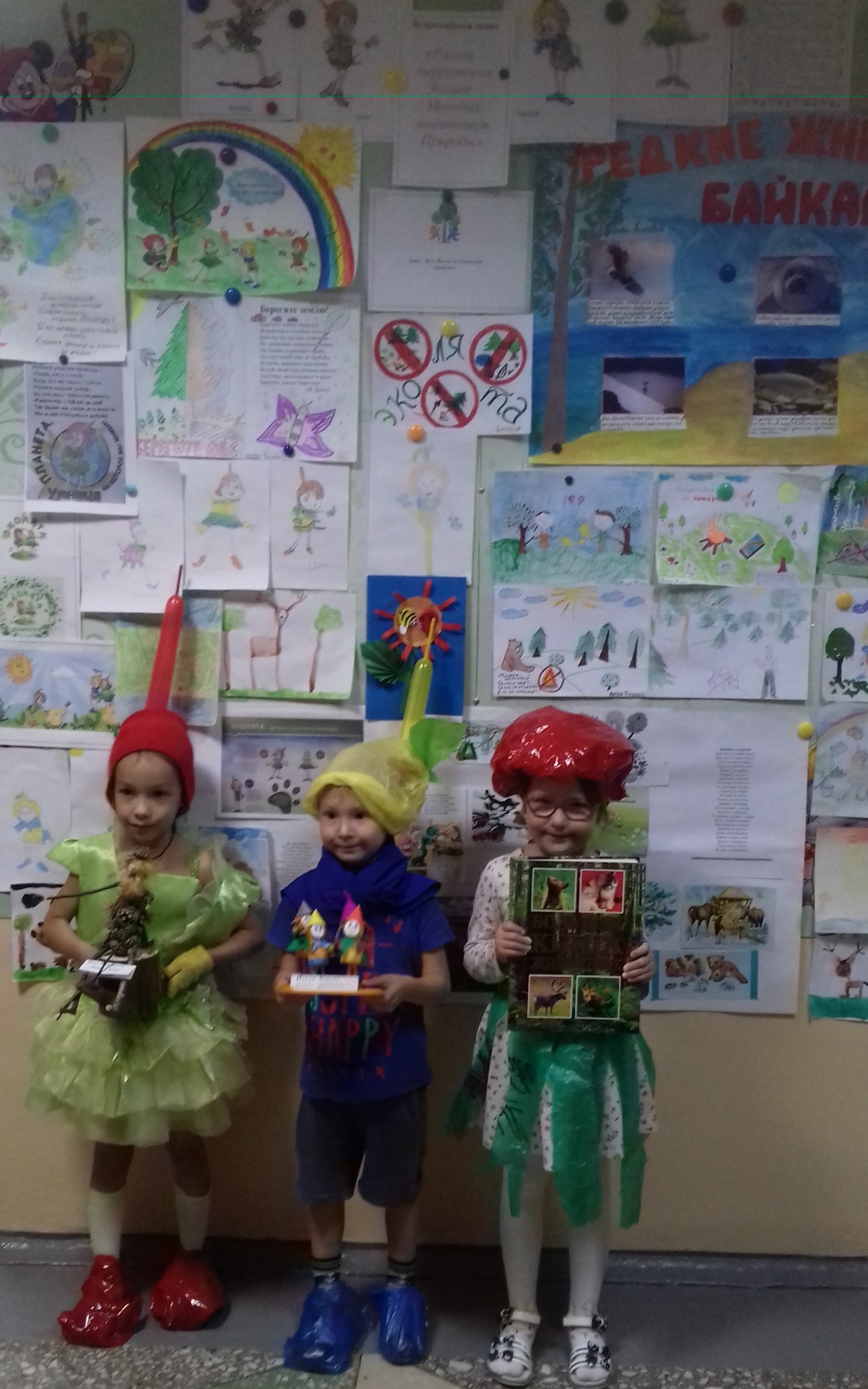 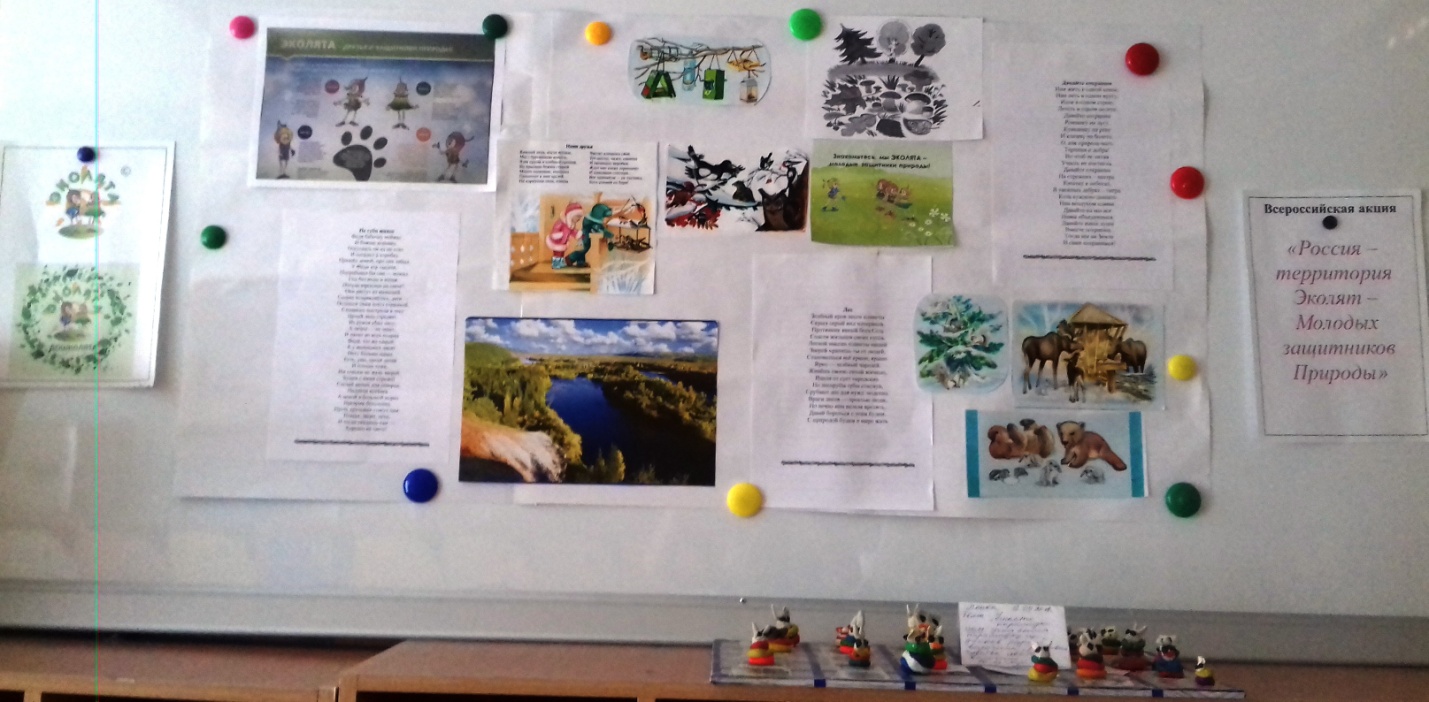 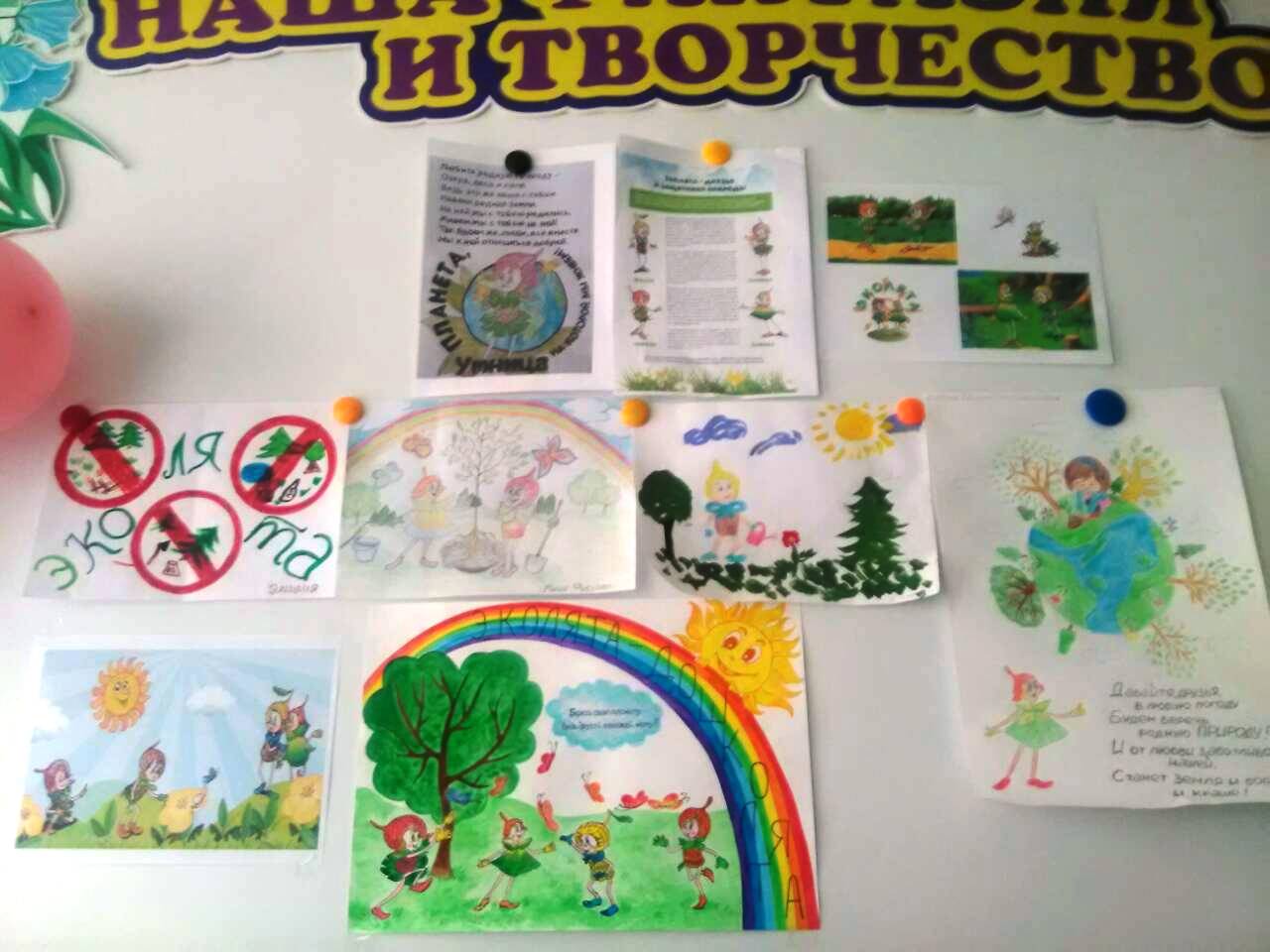 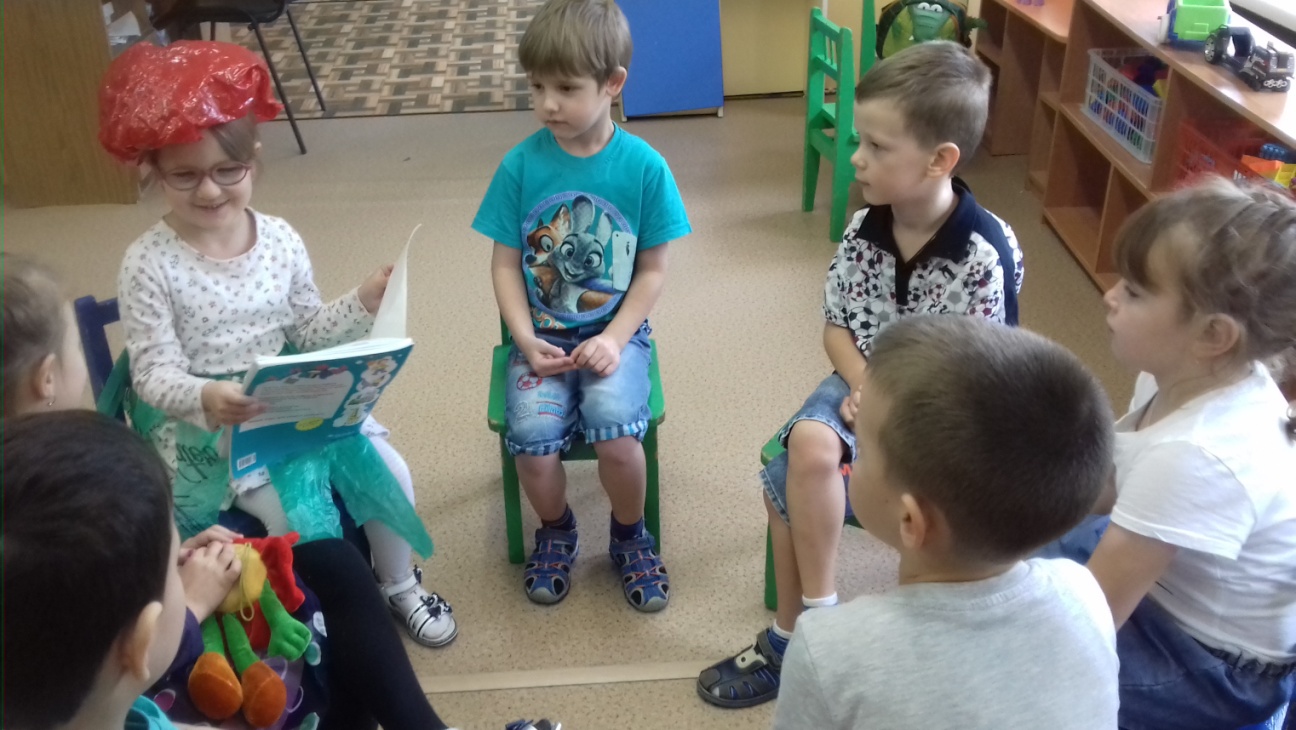 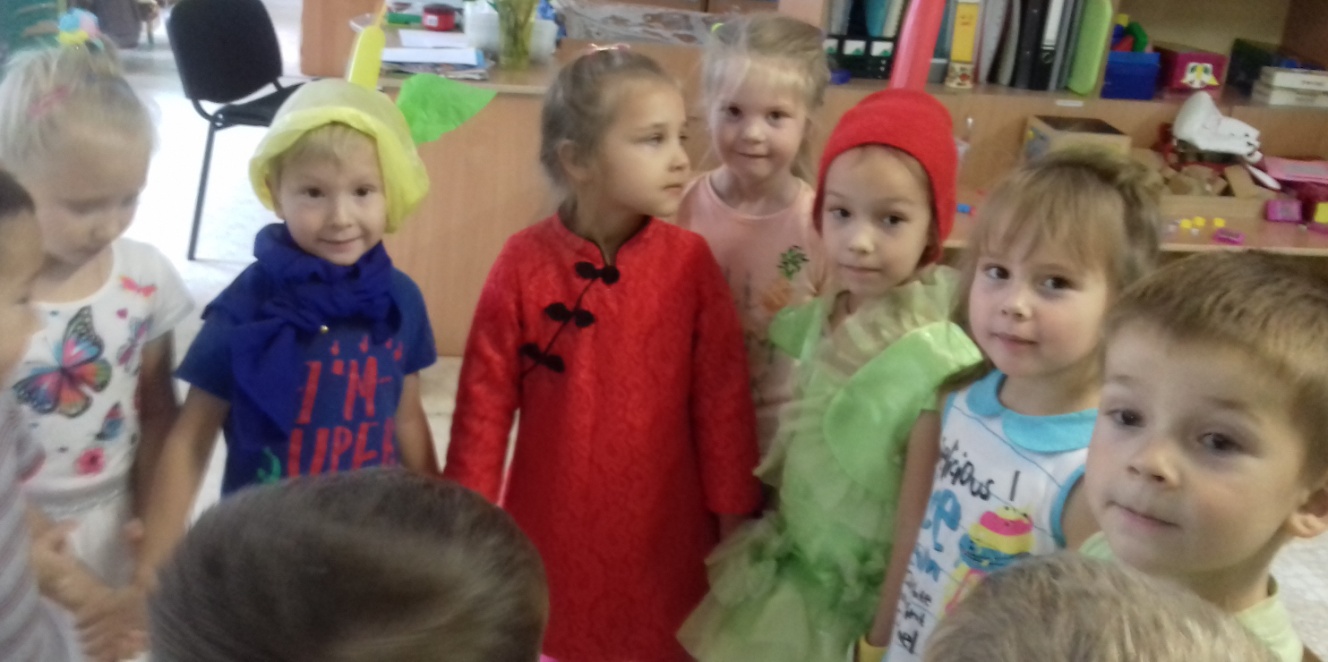 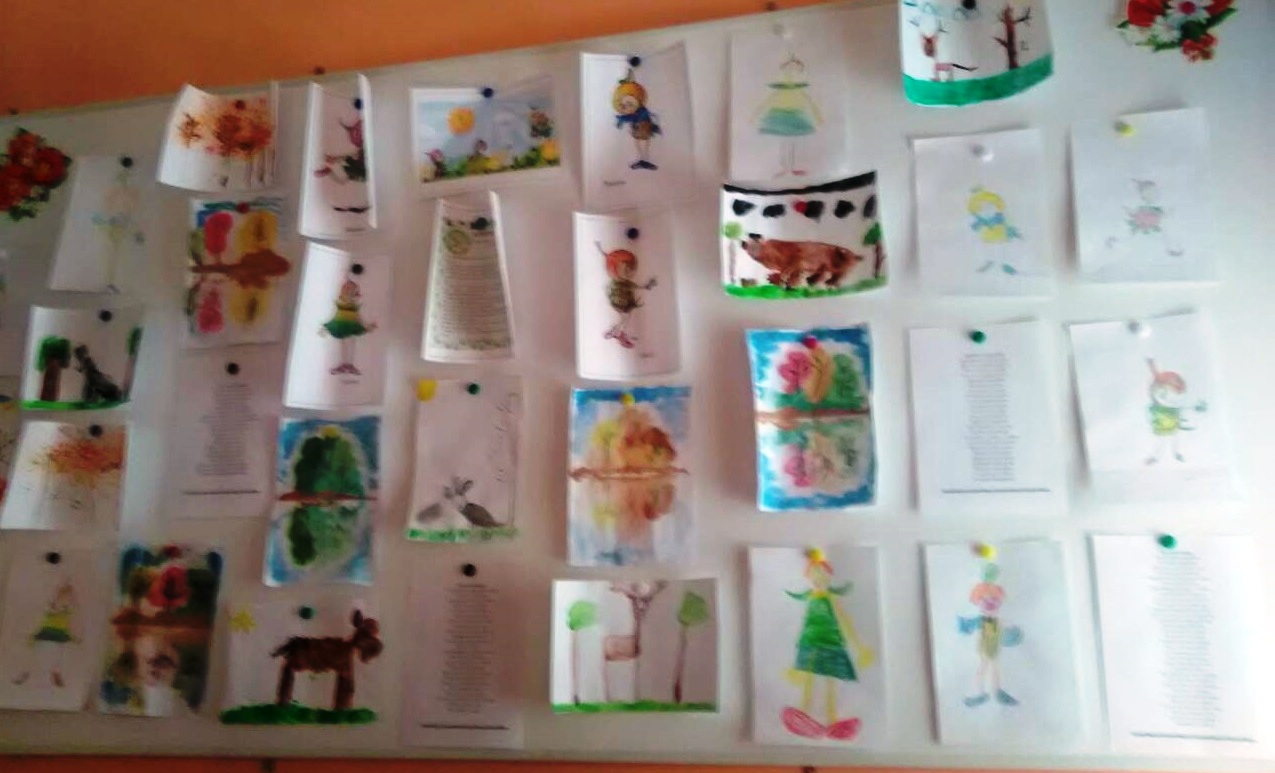 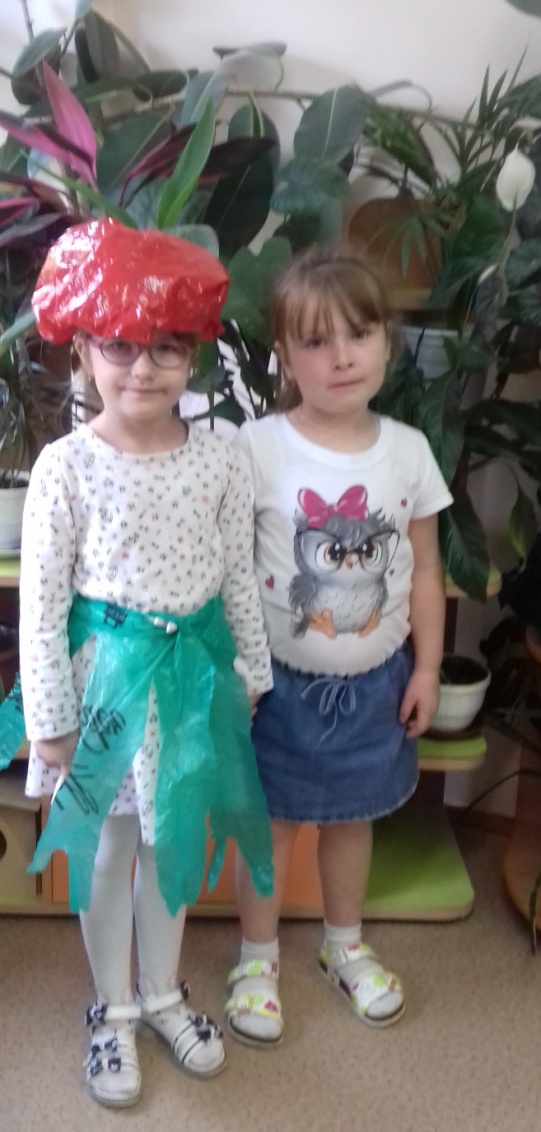 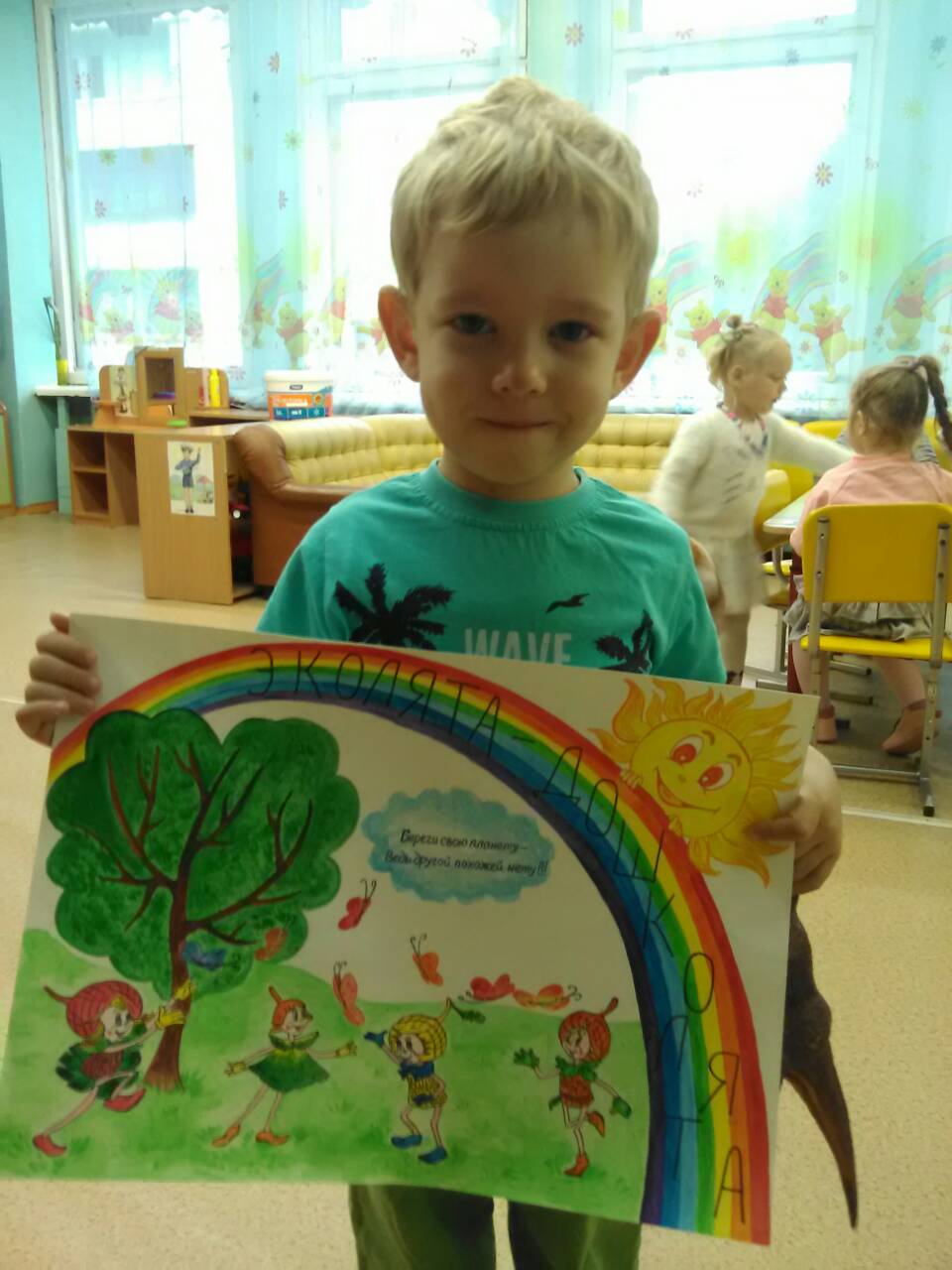 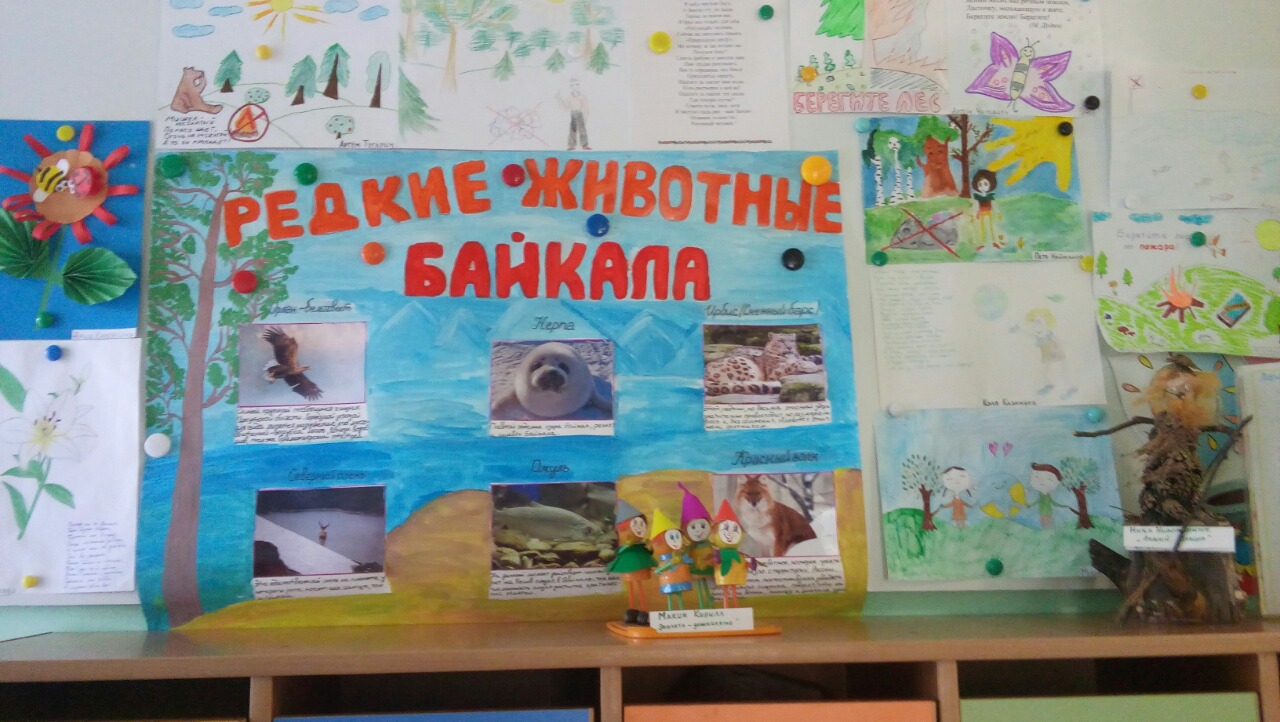 